HTCPSA AGM & Annual Dinner on Apr 27 2019 (Saturday)Theme: Bling BlingLucky Dragon Restaurant 彩龍大酒樓 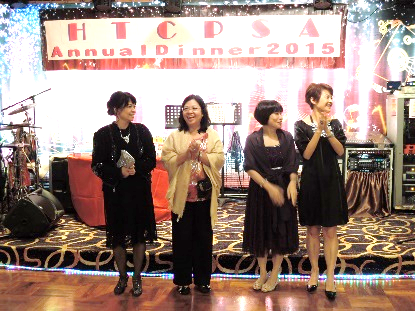 Wo Chai Street, Tai Hung Tung Road, Shek Kip Mei石硤尾大坑東道窩仔街Tentative rundown: 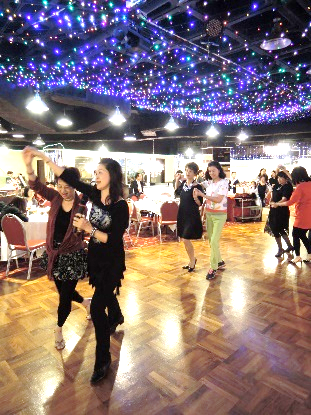 6:30-7:30pm		Dancing + Game7:30pm		HTCPSA AGM8:00pm	             Dinner + Lucky draw             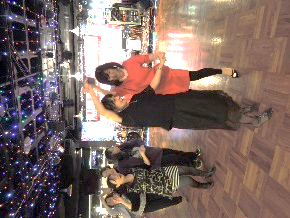                            + The Most Bling Bling Competition                                + Children Talent ShowTicket Price:	Adult 		            		@$380		Child/ Student/Over 65   	@$300Booking:Tickets will be allocated on a first-come-first-serve basis. In order to avoid any disappointment, please book early by submitting the Order Form and cheque or bank-in slip as soon as possible.                              2019 ANNUAL DINNER TICKET ORDER FORM		Name: (English) 			  Email Address: 		            @________________Year of graduation: (F.5) _____ (F.6/7) _____   (If not applicable, Year of leaving HTC: _____)Mobile/Whatsapp Number: 			Contact Address: 											No. of tables (Tables are sold in multiples of six only. )Enclosed please find my cheque (Bank: ____________________  No: _____________ )Crossed Cheques, made payable to “HOLY TRINITY COLLEGE PAST STUDENTS’ ASSOCIATION”, together with this form by post to HTCPSA, No.3, Wai Chi Street, Shek Kip Mei, Kowloon. Bank-in slipBank Name:	Hang Seng Bank A/C NO.: 287-4-127547   A/C Name: Holy Trinity College Past Students’ AssociationPlease email the bank-in slip together with the form to Daisy at contact@htcpsa.org.hk  I can donate presents/gifts for lucky draw at the dinner.  Please contact me directly.Further information can be obtained from Daisy Yew at 9255 7048 (by Whatsapp) or e-mail to contact@htcpsa.org.hk. 